ОПЕРАТИВНЫЙ ЕЖЕДНЕВНЫЙ ПРОГНОЗвозникновения и развития ЧС, связанных с состоянием (изменением) погодных условий и РХБ обстановки на территории Краснодарского края на17 февраляи последующие двое суток18-19 февраля 2024 г.Подготовлен на основе информации Краснодарского ЦГМС филиала ФГБУ «Северо-Кавказское УГМС»,ФГБУ «СЦГМС ЧАМ», Кубанского БВУ, Государственного управления ветеринарии Краснодарского края, ФГБУН Федеральный исследовательский центр «Единая геофизическая служба Российской академии наук», ФГБУ «Гидроспецгеология» филиал «Южный региональный центр ГМСН», филиала ФГУ «Россельхозцентр» по Краснодарскому краю, Управления Федеральной службы по надзору в сфере защиты прав потребителей и благополучия человека по Краснодарскому краю1.Обстановка.1.1. Чрезвычайные ситуации: за прошедшие сутки 15 февраля 2024 г.на территории Краснодарского краячрезвычайных ситуаций не зарегистрировано.1.2. Метеорологическая:за прошедшие сутки 15 февраля 2024 г.местами в крае, преимущественно на Черноморском побережье, наблюдались осадки.В большинстве районов края усиливался восточный, северо-восточный ветер с максимальными порывами 15-19 м/с, в районе Новороссийскадо 29 м/с.Прогноз погоды, представленный Краснодарским ЦГМС филиалом ФГБУ «Северо-Кавказское УГМС» на ближайшие сутки с 180015 февраля до 180016февраля 2024 г.:по Краснодарскому краю:облачно. Местами в южной половине края небольшие осадки в виде дождя и мокрого снега, в горах снега. Ночью и утром в южной половине края в отдельных районах туман, гололедно-изморозевое отложение. Ветер северо-восточный, восточный 5-10 м/с, местами порывы 
15-20 м/с. Температура воздуха ночью -1…-6°С, днем -1…+4°С, местами в южной половине края до 8°; в горах ночью -2…-7°С, днем -2…+3°С.На Черноморском побережье облачно. Без существенных осадков. Ветер северо-восточный ночью 9-14 м/с, местами порывы 19-24 м/с, днем 6-11 м/с, местами порывы 15-20 м/с. Температура воздуха ночью +1…+6°С, днем +7…+12°С.По г. Краснодару: облачно. Преимущественно без осадков. Ветер северо-восточный, восточный 5-10 м/с, порывы 12-14 м/с. Температура воздуха ночью 
-1…-3°С, днем +4…+6°С.По территории муниципального образования город-курорт Сочи(по данным ФГБУ «СЦГМС ЧАМ»)17 февраля.Переменная облачность. Небольшой, местами умеренный дождь. Ветер западной четверти 5-10 м/с. Температура воздуха ночью +5…+10°С, днём +8…+13°С. Предгорья и низкие горы ночью +3…+8°С, днём +5…+10°С.На последующие двое суток: 18-19 февраля 2024 г.:по Краснодарскому краю: облачно с прояснениями. 18 февраля без существенных осадков, 19 февраля местами осадки в виде дождя, мокрого снега, снега. Ночью и утром местами туман, гололедно-изморозевое отложение. Ветер восточной четверти с переходом днем 18 февраля на западную четверть 4-9 м/с, местами порывы 12-14 м/с. Температура воздуха ночью 18 февраля и 19 февраля +2…-3°С, 18 февраля местами в восточной половине края до -6°С; днем 
18 февраля и 19 февраля+1…+6°С, 18 февраля местами в южной половине края до +10°С; в горах ночью -1…-6°С, днем -1…+4°С.На Черноморском побережьеоблачно с прояснениями. Местами небольшой дождь, утром и днем 19февраля в отдельных районах умеренный дождь. Ветер восточной четверти с переходом на западную четверть 6-11 м/с, местами порывы 12-14 м/с, в конце периода в отдельных районах 15-20 м/с. Температура воздуха ночью 18февраля и 19февраля+2…+7°С, днем 18февраля+8…+13°С, 19февраля+5…+10°С.По г. Краснодару:облачно с прояснениями. Преимущественно без осадков, утром и днем 19февраля небольшие осадки. Ветер восточной четверти с переходом днем 18 февраля на западную четверть 4-9 м/с. Температура воздуха ночью 18 февраля 0…-2°С, 19 февраля 0…+2°С; днем 18 февраля +6…+8°С, 
19февраля+4…+6°С.По территории муниципального образования город-курорт Сочи(по данным ФГБУ «СЦГМС ЧАМ»)18 февраля. Облачная погода. Временами небольшой дождь. Ветер юго-восточный 7-12 м/с.Температура воздуха ночью +5...+10°С, днем +8...+13°С. Предгорья и низкие горы ночью +2…+7°С, днем +5...+10°С.19 февраля. Облачная погода. Местами небольшой дождь. Ветер юго-восточный 7-12 м/с. Температура воздуха ночью +5...+10°С, днем +8...+13°С. Предгорья и низкие горы ночью 0…+5°С, днем +3...+8°С.По данным штормового предупреждения Краснодарского ЦГМС филиала ФГБУ «Северо-Кавказское УГМС» (уточнение штормового предупреждения № 89 от 22.12.2023) № 89 от 16.02.2024г.:В течение суток 17.02.2024, 18.02.2024 и 19.02.2024 в горах Краснодарского края (исключая муниципальное образование г. Сочи – зона прогнозирования ФГБУ СЦГМС ЧАМ) выше 1000 м лавиноопасно (ОЯ).По данным предупреждения Краснодарского ЦГМС филиала ФГБУ «Северо-Кавказское УГМС» НЯ (море) б/нот 15.02.2024 г.:  Ночью и утром 17 февраля по восточной половине Азовского моря сохранится сильный северо-восточный, восточный ветер с порывами 15-20 м/с, понижение уровней воды до неблагоприятных отметок.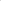 1.3. Гидрологическая:за прошедшие сутки 15февраля 2024 г.в связи с высоким уровнем грунтовых вод иснеготаянием,местами нарекахкрая сохранялся повышенный фон уровней воды.Из-за усиления ветра на побережье Азовского моря отмечались сгонные явления без достижения неблагоприятных отметок.Местами в крае, в связи с высоким уровнем грунтовых вод,сохраняются подтопления низменных участков местности.В МО: Динской, Красноармейскийрайоныпроводятся работы по откачке воды.По данным региональной автоматизированной системы оперативного контроля и мониторинга паводковой ситуации: 15 февраля 2024 г.:в МО Ейский район в районе АГК-119(х. Новодеревянковский, р. Ясени);в МО г. Анапа в районе АГК-27(водозабор ОАО "Анапа водоканал",
р. Кубань);в МО Брюховецкий район в районе АГК-107 (с.Новое Село, р.Правый Бейсужек),сохранялись уровни воды выше неблагоприятных отметок. Сведений об ущербах не поступало.ВМО Брюховецкий район в районе АГК-105 (ст.Новоджерелиевская, 
р.Кирпили), наблюдался подъем уровня воды вышенеблагоприятных отметок. Сведений об ущербах не поступало.Температура воды у берегов Черного моря +9…+11°С, Азовского моря +2…+6°С.Прогноз:17-19 февраля 2024 г. в связис прогнозируемыми осадками,высоким уровнем грунтовых вод и снеготаянием,местами на реках юго-западной, юго-восточной территории края и на реках Черноморского побережья сохранится повышенный фон уровней воды.Всвязи с высоким уровнем грунтовых вод,сохранятся подтопления низменных участков местности.17 февраля 2024 г. связи с сильным ветром восточной четверти, на Азовском побережье сохранятсясгонные явления.Таблица №1Режим функционирования водохранилищ по данным Кубанского БВУ 08-00 15февраля 2024 г.1.4. Лавиноопасность: за прошедшие сутки 15февраля 2024 г.самопроизвольных сходов лавин не зарегистрировано. Активных воздействий по принудительному спуску лавин не проводилось.Высота снежного покрова по данным автоматической метеостанции на высоте 2070 м (МО г. Сочи) – 215 см.Прогноз: 17-19 февраля 2024 г.в горах края выше 1000 м н.у.м. в МО:Туапсинский муниципальный округ, Апшеронский, Мостовский районы – ЛАВИНООПАСНО (ОЯ).В МО г. Сочи:в горах выше 1000 м н.у.м.– слабая лавинная опасность;на автодороге А-149 Адлер – Красная Поляна–нелавинноопасно.1.5. Геологическая: за прошедшие сутки 15февраля 2024 г.активизации экзогенных процессов не зарегистрировано.Прогноз:17-19 февраля 2024 г. в связи спрогнозируемыми осадками, снеготаянием иперенасыщением грунта влагой,местами в предгорной и горной частях края и на Черноморском побережье возможна активизация экзогенных процессов.1.6.Сейсмическая:за прошедшие сутки 15февраля 2024 г.сейсмособытий не зарегистрировано.Прогноз:17-19 февраля 2024 г.возможна сейсмическая активность на территории муниципальных образований:Приморско-Ахтарскиймуниципальный округ, Туапсинскиймуниципальный округ,Абинский,Апшеронский, Белореченский, Выселковский, Гулькевичский, Ейский, Кавказский, Крымский, Курганинский, Мостовский, Новокубанский, Отрадненский, Приморско-Ахтарский, Северский, Славянский, Староминский, Темрюкский, Тихорецкий, Успенский, Щербиновский районы и гг. Армавир, Анапа, Геленджик, Горячий Ключ, Краснодар,Новороссийск, Сочи.1.7. Биолого-социальная:1.7.1. Эпидемиологическая обстановка:в норме.1.7.2.Эпизоотическая обстановка: в норме.1.7.3. Фитосанитарная обстановка: в норме.1.8. Техногенная:15 февраля 2024 г.в 5 муниципальных образований Краснодарского края поступали анонимные сообщения о минировании 6 объектов (1 дом культуры, 1 суд, 3 образовательных учреждения, 1 ТРЦ).Для проверки сообщений были направлены службы экстренного реагирования. Обследование завершено, взрывоопасных предметов не обнаружено. Эвакуировано 938 человек, из них 857 дети.1.8.1. Обстановка по пожарам:за прошедшие сутки 15февраля 2024 г.в крае было зарегистрировано17 пожаров. Пострадал 1 человек, погибших нет.1.8.2. ДТП: за прошедшие сутки 15февраля 2024 г.на территории края произошло 10ДТП. Пострадало12человек,1 – погиб.1.8.3. ВОП:за прошедшие сутки 15февраля 2024 г.на территории края взрывоопасных предметов не обнаружено.1.9. Радиационная, химическая и бактериологическая обстановка:
внорме.1.10.Происшествия на водных объектах:за прошедшие сутки 
15февраля 2024 г.на водных объектах края утонувших нет.15 февраля 2024 г. в МО Славянский район – перевернулась лодка в реке Протока в районе п. Ачуево, на которой находилось 2 человека. В результате происшествия 1 человек самостоятельно выплыл на берег, 1 человек погиб   (мужчина 1978 г.р.). 1.11. Сведения по термическим аномалиям и природным пожарам:
за прошедшие сутки 15 февраля 2024 г.на территории края лесных пожаров не отмечалось; зарегистрирован 1 случай загорания растительности вМО г.Анапанаплощади 0,01 га.1.12. Иных происшествий:не отмечалось.1.13. Функционирование транспортной инфраструктуры (по состоянию на
15февраля 2024г.):Воздушное сообщение: в 3 аэропортах (МО г.  Краснодар, г. Анапа и г. Геленджик) приостановлено воздушное сообщение; аэропорт МО г. Сочи функционирует в штатном режиме.Морское сообщение:в МО г. Анапа введен запрет на движение судов в акватории Черного моря;Автомобильное сообщение:МО Апшеронский район, региональная автодорога г. Майкоп – г. Туапсе, 58, 59 км, произошло разрушение откоса земляного полотна, обочины и асфальтобетонного покрытия проезжей части. Движение транспорта осуществляется по обочине автомобильной дороги.Керченский транспортный переход:С 11.30 15.02.2024 г. паромное сообщение приостановлено в связи с ухудшением погодных условий (усиление ветра до 17 м/с).2. Прогноз чрезвычайных ситуаций.2.1 Природного характера.2.1.1. 17-19 февраля 2024 г. на территории муниципальных образований:Туапсинскиймуниципальный округ,Абинский, Апшеронский, Белореченский, Крымский, Курганинский, Лабинский, Мостовский, Новокубанский, Отрадненский, Северский, Славянский, Темрюкский, Успенский районы и гг. Анапа, Геленджик, Горячий Ключ, Новороссийск, Сочи существуетвероятность возникновения ЧС и происшествий,связанных с: нарушениями в работе транспорта из-за перекрытия автомобильных и железных дорог в результате схода оползней и селей;разрушением жилых домов, строений;нарушением функционирования объектов жизнеобеспечения.Источник ЧС и происшествий – активизация экзогенных процессов.2.1.2.17-19 февраля 2024 г.вгорах выше 1000 мна территории муниципальных образований:Туапсинскиймуниципальный округ,Апшеронский, Мостовский районысуществуетвероятность возникновения ЧС и происшествий,связанных с:обрывом воздушных линий связи и электропередач;выходом из строя объектов жизнеобеспечения;увеличением травматизма и гибелью населения, находящегося в горах;несчастными случаями с туристическими группами и людьми, находящимися в горах;перекрытием автомобильных дорог, мостов, тоннелей;затруднением в работе транспорта, увеличением ДТП.Источник ЧС и происшествий -сход снежных лавин в горах.2.1.3. 17 февраля 2024 г.на территориимуниципальных образований:Приморско-Ахтарскиймуниципальный округ, Туапсинскиймуниципальный округ,Абинский, Апшеронский, Белоглинский, Белореченский, Брюховецкий, Выселковский, Гулькевичский, Динской, Ейский, Кавказский, Калининский, Каневской, Кореновский, Красноармейский, Крыловский, Крымский, Курганинский, Кущевский, Лабинский, Ленинградский, Мостовский, Новокубанский, Новопокровский, Отрадненский, Павловский, Северский, Славянский, Староминский, Тбилисский, Темрюкский, Тимашевский, Тихорецкий, Успенский, Усть-Лабинский, Щербиновский районы и гг. Анапа, Армавир, Геленджик, Горячий Ключ, Краснодар, Новороссийсксуществуетвероятность возникновенияпроисшествий, связанных с:повреждением и разрушением построек, кровли, рекламных щитов, обрывом воздушных линий связи и электропередач, обрушением слабоукрепленных, широкоформатных и ветхих конструкций;повреждением транспорта, в том числе на перевалах;увечьями людей из-за повала деревьев и рекламных щитов;нарушением функционирования объектов жизнеобеспечения;потерей устойчивости строительных портовых кранов и их падением;авариями на морских судах, потерей остойчивости судов и их возможными опрокидыванием;возможными человеческими жертвами;увеличением случаев травматизма среди населения;затруднением в работе транспорта, увеличением количества ДТП.Источник происшествий – сильный ветер. 2.1.4. 17 февраля 2024 г.на территории муниципальных образований: Приморско-Ахтарский округ, Ейский,Славянский,Темрюкский,Щербиновский районы существует вероятность возникновения происшествий, связанных с:нарушением работы морских портов;повреждением рыболовецкого оборудования, снастей и маломерных судов.Источник происшествий – ветровой сгон уровня воды.2.1.5.19февраля2023 г. на территории муниципальных образований:Туапсинскиймуниципальный округ (горная часть),Апшеронский, Гулькевичский,Кавказский, Курганинский, Лабинский,Мостовский,Новокубанский, Отрадненский,Тбилисский районы иг. Армавирсуществует вероятность возникновения происшествий, связанных с:затруднением движения на дорогах из-за ухудшения видимости в осадках; авариями на объектах энергетики, обрывом воздушных линий связи и электропередач;увеличением травматизма среди населения;несчастными случаями с туристическими группами и людьми, находящимися в горах;нарушением функционирования объектов жизнеобеспечения;разрушением построек, объектов туризма, деформацией и обрушением крыш торговых, спортивно-развлекательных и т.п. сооружений, из-за большой снеговой нагрузки (при сильном налипании).Источник происшествий– осадки(мокрый снег, снег),налипание мокрого снега.2.2. Техногенного характера:17-19 февраля 2024 г.в крае возможны ЧС и происшествия,связанные с:гибелью людей в результате ДТП;гибелью людей в результате пожаров;затруднением и нарушением движения транспорта, увеличением количества ДТП из-заусиления ветра(17.02.2024), ухудшения видимости в осадках (19.02.2024),гололедицы, ухудшения видимости в тумане;затруднением в работе Керченской переправы из-заусиления ветра(17.02.2024) и ухудшения видимости в тумане;авариями на объектах энергетики, обрывом воздушных линий связи и электропередач из-засильного ветра(17.02.2024), налипания мокрого снега (19.02.2024),гололедно-изморозевых отложений;авариями на объектах жизнеобеспечения населения и жилого фонда (водоснабжение, газоснабжение) из-за высокой изношенности коммуникаций;возможными авариями на энергетических системах (из-за перегрузок энергосистем и изношенности оборудования);в связи с использованием источников обогрева (короткое замыкание электропроводки, неисправность электрического оборудования) существует вероятность увеличения количества случаев бытовых пожаров и отравлений угарным газом.2.3. Биолого-социального характера:17-19 февраля 2024 г. в связи сосадками, ухудшением видимости в осадках,туманом,ухудшением видимости в тумане,гололедно-изморозевыми отложениями, гололедицей,усилением ветра(17.02.2024),повышенным фоном уровней воды, лавиноопасностью и возможной активизацией экзогенных процессовсуществует вероятность несчастных случаев с туристическими группами и людьми, находящимися в горах;увеличением количества случаев травматизма среди населенияиз-загололедных явлений (гололедица, налипание мокрого снега (19.02.2024);возможны случаи заболевания населения ОРВИ, ОРЗ;возможны несчастные случаи, связанные с отравлениями людей грибами: ядовитыми, условно-годными, неизвестными, а также при нарушении технологии приготовления и поздним обращением за медицинской помощью;на территории края существует вероятность возникновения новых очагов заболеваний: АЧС на свиноводческих предприятиях, бруцеллёзом крупного рогатого скота на молочно-товарных фермах, птичьего гриппа, в личных подсобных хозяйствах и заболеваний вирусом бешенства.2.4. Иного характера:17-19 февраля 2024 г. существует вероятность возникновения несчастных случаев, связанных с гибелью людей на водных объектах края;возможны случаи выхода людей в лесные массивы с последующей потерей ориентации на местности;17-19 февраля 2024 г. на всей территории края существует вероятность возникновения ЧС (происшествий) на фоне циклических рисков:локальные подтопления пониженных участков местности, в т.ч. бессточных, приусадебных участков, автомобильных и железных дорог, низководных мостов, подмывом дорог и опор мостов, размывом берегов рек, прорывом дамб обвалований и плотин прудовиз-заповышенного фона уровней воды в реках;из-за неосторожного обращения с огнем и усилением ветра(17.02.2024)повышается вероятность выявления термических аномалий (в том числе разведение костров; выжигание хвороста, лесной подстилки, сухой травы с нарушением требований правил пожарной безопасности в лесу и на участках, непосредственно примыкающих к лесам), единичных очагов загорания на местности (в т.ч. палов сухой растительности), возникновения (увеличения) количества очагов и площадей природных пожаров.3. Рекомендации.Общие предложения:довести прогноз до глав городских и сельских поселений, руководителей туристических групп, руководителей санаторно-курортных комплексов, руководителей баз и зон отдыха, руководителей предприятий, организаций, аварийно-спасательных формирований;проверить готовность аварийно-спасательных формирований и органов управления к выполнению задач по предупреждению и ликвидации ЧС;поддерживать на необходимом уровне запасы материальных и финансовых ресурсов, для ликвидации чрезвычайных ситуаций;уточнить планы действий по предупреждению и ликвидации возможной ЧС;организовать проверку готовности систем оповещения к использованию по предназначению на территории муниципальных образований;обеспечить готовность пунктов управления, систем связи и оповещения органов управления и сил территориальной подсистемы РСЧС;обеспечить готовность аварийных бригад к реагированию при возникновении аварий на объектах жизнеобеспечения и в системах энергоснабжения.По противооползневым мероприятиям:в районе левобережных притоков р. Мзымта от устья реки Сулимовская до устья реки Пслух необходим запрет на перемещение техники и людей при ухудшении погодных условий, так как неоднократнона данном участке происходил сход селевых потоков даже на фоне умеренных осадков;организациям энергоснабжения усилить контроль за функционированием трансформаторных подстанций, линий электропередач и технологического оборудования, находящихся в опасной зоне;организациям, эксплуатирующим авто и ж/д дороги усилить контроль за оползневыми участками, принять меры по своевременной расчистке дорог в случае сходов оползней.По предупреждению и смягчению последствий от воздействия схода снежных лавин:не допускать выхода неорганизованных групп и техники в горные районы края; усилить контроль над регистрацией групп туристов, направляющихся в горные районы, и обеспечить их достоверной информацией о метеоусловиях на маршрутах;обеспечить готовность аварийных бригад к реагированию на авариях на объектах жизнеобеспечения и в системах энергоснабжения;ограничить движение транспорта по горным дорогам и перевалам;коммунальным и дорожным службам принять меры по расчистке автодорог в условиях неблагоприятных гидрометеоявлений.По предупреждению и смягчению последствий в случае высокого фона уровней воды в реках.  при получении предупреждения о возможном поднятии уровней воды до неблагоприятных отметок (НЯ) и выше, организовать наблюдение на реках в местах возможного возникновения заторов (железнодорожные, автомобильные и пешеходные мостовые переходы, места сужения русел рек, места крутых поворотов русел рек);усилить контроль за водными объектами и гидротехническими сооружениями (дамбы обвалования, мосты, прудовые хозяйства);организовать запас инертных материалов (песок, гравий, глина, мешки с цементом) для подсыпки и ликвидации проранов в теле аварийной дамбы;при необходимости провести упреждающую эвакуацию населения из зоны возможного возникновения ЧС (подтопления, затопления, просадка грунта, оползни и т.п.);уточнить списки и места нахождения маломобильных граждан;обеспечить контроль готовности аварийных бригад к реагированию при возникновении аварий на объектах жизнеобеспечения и в системах энергоснабжения;сосредоточить технику для расчистки от последствий оползневых процессов в руслах рек Кепша и Кудепста.По предупреждению и смягчению последствий от воздействия усиления ветра:довести прогноз до администрации морского порта и судовладельцев;судовладельцам принять необходимые меры по обеспечению безопасной стоянки судов;закрепить подъемно-транспортное оборудование;для защиты населения от травм, нанесенных различными предметами, рекомендовать провести мероприятия по защите витрин, окон с наветренной стороны, очистку крыш, открытых балконов, лоджий от посторонних предметов.В случае гололедных явлений (налипание мокрого снега, гололедно-изморозевые отложения, гололедица):обеспечить готовность аварийных бригад к реагированию при авариях на объектах жизнеобеспечения и системах энергоснабжения;обеспечить контроль готовности спасательных служб к реагированию на ДТП;организовать запас инертных материалов вдоль автодорог на участках с затяжными подъемами и спусками, тротуаров;коммунальным и дорожным службам принять меры по расчистке автодорог, иметь в наличие твердые и жидкие реагенты, для своевременной обработки дорог и тротуаров к обеспечению нормального функционирования транспортного сообщения в условиях неблагоприятных гидрометеоявлений.По предупреждению и смягчению последствий в случае волнения моря и от сгонно-нагонных явлений:при необходимости организовать дежурство руководящего состава;организовать проверку готовности системы оперативного контроля и мониторинга паводковой ситуации к использованию по предназначению на территории муниципального образования;довести прогноз до администрации морского порта и судовладельцев;судовладельцам принять необходимые меры по обеспечению безопасной стоянки судов;закрепить подъемно-транспортное оборудование;вывести людей и технику с прибрежных территорий;организовать подготовительные работы по организации оказания медицинской помощи пострадавшим людям, по первоочередному жизнеобеспечению, а также по защите сельскохозяйственных животных при угрозе подтопления;организовать подготовительные работы по проведению эвакуации людей и материальных ценностей, при необходимости провести заблаговременную эвакуацию.По противопожарным мероприятиям:организовать контроль пожарной обстановки и проведение в полном объеме превентивных мероприятий;усилить контроль пожарной обстановки и провести в полном объеме превентивные мероприятия;организовать проверку готовности систем оповещения к использованию по предназначению на территории муниципальных образований;организовать своевременное выявление угрозы распространения пожаров на населенные пункты, а/м и ж/д магистрали, линии электропередачи и связи, другие объекты;организовать наземное патрулирование в целях контроля за соблюдением правил пожарной безопасности в лесах;организациям энергоснабжения усилить контроль за функционированием трансформаторных подстанций, линий электропередач и технологического оборудования, газопроводов, находящихся в пожароопасных зонах.По смягчению последствий от землетрясений:проводить сбор, обработку и обмен информацией с места ЧС в установленном порядке;провести экстренное оповещение населения и подготовить места эвакуации людей;определить объем и степень повреждения различных зданий и сооружений, оценить состояние социально-значимых объектов;исключить или ограничить возможности поражения от вторичных факторов (отключение электросетей, централизованной подачи газа и др.);организовать проверку, расположенных в зоне ЧС опасных объектов (химически-опасные объекты, склады и т.д.);провести обследование ГТС (дамбы обвалования, плотины) на наличие повреждений и возможной угрозы затоплений.По предупреждению ДТП:совместно с территориальными органами ГИБДД МВД России реализовать меры по предупреждению возникновения ЧС и аварийных ситуаций на автомобильных трассах;организовать контроль маршрутов, по которым осуществляются перевозки туристов автотранспортом повышенной проходимости с целью обеспечения безопасности туристов;обеспечить готовность спасательных служб к реагированию на ДТП и аварии на других видах транспорта.По противоэпидемиологическим и противоэпизоотическим мероприятиям:организовать контроль по эпизоотической (АЧС), эпидемиологической, фитосанитарной обстановках и проведение в полном объеме превентивных мероприятий.ВодохранилищеФактическийуровень воды (м)Критическийуровень воды (м)Приток (м3/с)Приток (м3/с)Приток (м3/с)Сброс (м3/с)Сброс (м3/с)Сброс (м3/с)Сброс (м3/с)Объем (млн. м3)Объем (млн. м3)Объем (млн. м3)Объем (млн. м3)Объем (млн. м3)ВодохранилищеФактическийуровень воды (м)Критическийуровень воды (м)НормаТекущийИзменение за суткиНормаОпасныйТекущийИзменение за суткиТекущийСвободный%НПУФУКраснодарскоеН вб – 32,06Н нб – 18,06Н вб-35,23262264-2112221500676-4,01542125255,1917982794 ШапсугскоеН –18,38Н – 20,9033,3615,1+3,644,8935525+1,034,8105,224,8681140КрюковскоеН –12,88Н – 16,5011,8516,6-2,311,367538,3-1,752,5150,525,86111203ВарнавинскоеН – 7,93Н – 10,0427,5953,00,051,231801500,087,286,650,1140174